АДМИНИСТРАЦИЯ МУНИЦИПАЛЬНОГО ОБРАЗОВАНИЯ ЛОМОНОСОВСКИЙ МУНИЦИПАЛЬНЫЙ РАЙОН ЛЕНИНГРАДСКОЙ ОБЛАСТИПОСТАНОВЛЕНИЕот      30.01.2020                                                                                                                     № 79/20                                                                                                  Об утверждении порядка формирования перечня налоговых расходов и осуществление оценки налоговых расходов муниципального образования Ломоносовский муниципальный район Ленинградской области        	В соответствии со статьей 174.3 Бюджетного кодекса Российской Федерации и  Постановлением Правительства Ленинградской области от 15.11.2019 года № 526 «Об утверждении порядка формирования перечня налоговых расходов Ленинградской области и осуществления оценки налоговых расходов Ленинградской области» администрация муниципального образования Ломоносовский муниципальный район Ленинградской областип о с т а н о в л я е т:	1. Утвердить порядок формирования перечня налоговых расходов и осуществление оценки налоговых расходов муниципального образования Ломоносовский муниципальный район Ленинградской области согласно Приложению № 1.	2. Утвердить список кураторов налоговых расходов, представляющих данные для формирования перечня налоговых расходов муниципального образования Ломоносовский муниципальный  район Ленинградской области согласно Приложению № 2.	3. Опубликовать настоящее постановление в средствах массовой информации и разместить на официальном сайте Ломоносовского муниципального района в информационно-телекоммуникационной сети Интернет.	4. Контроль за исполнением настоящего постановления возложить  на заместителя главы администрации Годова С.А.Глава администрации                                                                                                        А.О. Кондрашов                            УТВЕРЖДЕНпостановлением администрации муниципального образования Ломоносовский муниципальный район Ленинградской областиот 30.01.2020  № 79/20   										Приложение 1ПОРЯДОКформирования перечня налоговых расходов и осуществление оценки налоговых расходов муниципального образования Ломоносовский муниципальный район Ленинградской области                               1.Общие положения 1.1. Настоящий Порядок определяет механизм формирования перечня налоговых расходов муниципального образования Ломоносовский муниципальный район Ленинградской области, осуществления оценки налоговых расходов муниципального образования Ломоносовский муниципальный район Ленинградской области, обобщения результатов оценки эффективности налоговых расходов муниципального образования Ломоносовский муниципальный район Ленинградской области и правила формирования информации о нормативных, целевых и фискальных характеристиках налоговых расходов муниципального образования Ломоносовский муниципальный район Ленинградской области (далее – налоговые расходы муниципального образования).1.2. В целях настоящего Порядка под паспортом налогового расхода муниципального образования понимается документ, содержащий сведения о нормативных, фискальных и целевых характеристиках налогового расхода муниципального образования, составляемый куратором налогового расхода муниципального образования.Иные термины и понятия, используемые в настоящем Порядке, применяются в значениях, определенных законодательством Российской Федерации и законодательством Ленинградской области.1.3. В целях оценки налоговых расходов муниципального образования Управление экономического развития и инвестиций  администрации муниципального образования Ломоносовский муниципальный район Ленинградской области  (далее - Управление):1) формирует перечень налоговых расходов муниципального образования на очередной финансовый год и плановый период (далее - перечень налоговых расходов) по форме согласно приложению 1 к настоящему Порядку;2) обеспечивает сбор и формирование информации о нормативных, целевых и фискальных характеристиках налоговых расходов муниципального образования, необходимой для проведения их оценки;3) осуществляет обобщение результатов оценки эффективности налоговых расходов муниципального образования, проводимой кураторами налоговых расходов муниципального образования.1.4. В целях оценки налоговых расходов муниципального образования кураторы налоговых расходов муниципального образования:1) формируют паспорта налоговых расходов муниципального образования по форме согласно приложению 2 к настоящему Порядку в сроки, установленные пунктом 3.4 настоящего Порядка;2) осуществляют оценку эффективности налоговых расходов муниципального образования и направляют результаты оценки в Управление в сроки, установленные пунктом 3.4 настоящего Порядка.2. Порядок формирования перечня налоговых расходов муниципального образования Ломоносовский муниципальный район Ленинградской области 2.1. Проект перечня налоговых расходов формируется Управлением - до 1 марта текущего финансового года и направляет на согласование кураторам налоговых расходов муниципального образования, а также в отделы и комитеты администрации муниципального образования Ломоносовский муниципальный район Ленинградской области, которые предлагается определить проектом перечня налоговых расходов в качестве кураторов налоговых расходов муниципального образования.2.2. Кураторы, отделы и комитеты, указанные в пункте 2.1 настоящего Порядка в срок до 15 марта текущего финансового года рассматривают проект перечня налоговых расходов на предмет соответствия целей налоговых расходов муниципального образования целям муниципальных программ (подпрограмм муниципальных программ) и (или) целям социально-экономического развития муниципального образования Ломоносовский муниципальный район Ленинградской области, не относящимся к муниципальным программам (подпрограммам муниципальных программ) муниципального образования Ломоносовский муниципальный район Ленинградской области, и определения кураторов налоговых расходов муниципального образования.Замечания и предложения по проекту перечня налоговых расходов муниципального образования направляются в Управление.В случае несогласия с распределением налоговых расходов муниципального образования кураторы налоговых расходов муниципального образования  в срок, указанный в абзаце первом данного пункта, направляют в Управление предложения по уточнению распределения с указанием цели муниципальной программы (подпрограммы муниципальной программы) и (или) целей социально-экономического развития муниципального образования Ломоносовский муниципальный район Ленинградской области, а также  по изменению кураторов налоговых расходов муниципального образования Ломоносовский муниципальный район Ленинградской области, к которым необходимо отнести налоговые расходы муниципального образования. Предложения по изменению куратора налоговых расходов муниципального образования должны быть согласованы с предлагаемым куратором налоговых расходов муниципального образования.  В случае если замечания к отдельным позициям проекта перечня налоговых расходов не содержат конкретных предложений по уточнению распределения налоговых расходов муниципального образования, проект перечня налоговых расходов считается согласованным в отношении соответствующих позиций.При наличии разногласий по проекту перечня налоговых расходов Управление обеспечивает проведение согласительных совещаний с соответствующими ответственными исполнителями в целях урегулирования разногласий  до 1 апреля текущего финансового года.В случае если результаты рассмотрения не направлены в Управление в течение срока, указанного в абзаце первом данного пункта, проект перечня налоговых расходов считается согласованным в соответствующей части.2.3. Согласованный кураторами налоговых расходов муниципального образования перечень налоговых расходов утверждается администрацией муниципального образования Ломоносовский муниципальный район и в течение 10 дней размещается на официальном сайте Ломоносовского муниципального района в информационно-телекоммуникационной сети "Интернет".2.4. В случае внесения в текущем финансовом году изменений в перечень муниципальных программ (подпрограмм муниципальных программ), изменения полномочий отделов и комитетов администрации муниципального образования  Ломоносовский муниципальный район Ленинградской области, указанных в пункте 2.1 настоящего Порядка, в связи с которыми возникает необходимость внесения изменений в перечень налоговых расходов муниципального образования, кураторы налоговых расходов муниципального образования в срок не позднее 10 рабочих дней со дня внесения соответствующих изменений направляют в Управление информацию для уточнения перечня налоговых расходов муниципального образования. 2.5. Перечень налоговых расходов муниципального образования с внесенными в него изменениями формируется до 1 мая текущего финансового года (в случае уточнения структурных элементов муниципальных программ (подпрограмм муниципальных программ) муниципального образования Ломоносовский муниципальный район Ленинградской области в рамках формирования  проекта бюджета муниципального образования Ломоносовский муниципальный район Ленинградской области на очередной финансовый год и на плановый период) и до 15 июля текущего финансового года (в случае уточнения структурных элементов муниципальных программ (подпрограмм муниципальных программ)  муниципального образования Ломоносовский муниципальный район Ленинградской области в рамках формирования проекта бюджета муниципального образования Ломоносовский муниципальный район Ленинградской области на очередной финансовый год и на плановый период, внесения изменений в налоговое законодательство Российской Федерации и налоговое законодательство Ленинградской области в части предоставления налоговых льгот).3. Правила формирования информации о нормативных, целевых и фискальных характеристиках налоговых расходов муниципального образования Ломоносовский муниципальный район Ленинградской области  	 3.1. Управление ежегодно осуществляет учет информации о налоговых расходах муниципального образования.3.2. Информация о нормативных, целевых и фискальных характеристиках формируется Управлением в отношении льгот, включенных в согласованный с кураторами налоговых расходов муниципального образования перечень налоговых расходов муниципального образования, определенных с учетом целей муниципальной программы (подпрограммы муниципальной программы) и (или) целей социально-экономического развития муниципального образования Ломоносовский муниципальный район Ленинградской области, не относящихся к муниципальным программам (подпрограммам муниципальных программ), в соответствии с порядком формирования перечня налоговых расходов муниципального образования.3.3. Учет информации о налоговых расходах муниципального образования осуществляется Управлением в электронном виде (в формате электронной таблицы) в разрезе показателей, включенных в паспорт налогового расхода муниципального образования.3.4. На основании данных о фискальных характеристиках налоговых расходов муниципального образования, представленных ИФНС России №8 по Ленинградской области, кураторы налоговых расходов представляют в Управление паспорт налогового расхода муниципального образования в электронном виде до 15 мая текущего финансового года. При необходимости указанная информация может быть уточнена до 1 августа.3.5. Паспорт налогового расхода муниципального образования, представляемый куратором налогового расхода муниципального образования, дополняется пояснительной запиской по результатам проведенной оценки эффективности налоговых расходов муниципального образования и пояснением (обоснованием) выводов, сделанных на основании проведенной оценки.3.6. В целях проведения оценки эффективности налоговых расходов муниципального образования Управление направляет кураторам налоговых расходов муниципального образования данные, представленные ИФНС России №8 по Ленинградской области, в течение пяти рабочих дней со дня получения.4. Порядок оценки налоговых расходов муниципального образования Ломоносовский муниципальный район Ленинградской области 	4.1. Оценка эффективности налоговых расходов муниципального образования осуществляется кураторами налоговых расходов муниципального образования ежегодно и включает:1) оценку целесообразности налоговых расходов муниципального образования;2) оценку результативности налоговых расходов муниципального образования.4.2. Критериями целесообразности налоговых расходов муниципального образования являются:1) соответствие налоговых расходов муниципального образования целям муниципальных программ (подпрограмм муниципальных программ) и (или) целям социально-экономического развития муниципального образования Ломоносовский муниципальный район Ленинградской области, не относящихся к муниципальным программам (подпрограммам муниципальных программ)  муниципального образования Ломоносовский муниципальный район Ленинградской области;2) востребованность плательщиками предоставленных льгот, которая характеризуется соотношением численности плательщиков, воспользовавшихся правом на льготы, и общей численности плательщиков, за пятилетний период.4.3. В случае несоответствия налоговых расходов муниципального образования хотя бы одному из критериев, указанных в пункте 4.2 настоящего Порядка, куратору налогового расхода муниципального образования надлежит представить в Управление предложения о сохранении (уточнении, отмене) льгот для плательщиков в сроки, установленные пунктом 3.4 настоящего Порядка.4.4. В качестве критерия результативности налогового расхода муниципального образования определяется как минимум один показатель (индикатор) достижения целей муниципальных программ (подпрограмм муниципальных программ) и (или) целям социально-экономического развития муниципального образования Ломоносовский муниципальный район Ленинградской области, не относящихся к муниципальным программам (подпрограммам муниципальных программ)  муниципального образования Ломоносовский муниципальный район Ленинградской области, либо иной показатель (индикатор), на значение которого оказывают влияние налоговые расходы муниципального образования.4.5. Оценке подлежит вклад предусмотренных для плательщиков льгот в изменение значения показателя (индикатора) целей муниципальных программ (подпрограмм муниципальных программ) и (или) целям социально-экономического развития муниципального образования Ломоносовский муниципальный район Ленинградской области, не относящихся к муниципальным программам (подпрограммам муниципальных программ)  муниципального образования Ломоносовский муниципальный район Ленинградской области, который рассчитывается как разница между значением указанного показателя (индикатора) с учетом льгот и значением указанного показателя (индикатора) без учета льгот.4.6. Оценка результативности налоговых расходов муниципального образования включает оценку бюджетной эффективности налоговых расходов муниципального образования.4.7. В целях проведения оценки бюджетной эффективности налоговых расходов муниципального образования осуществляется сравнительный анализ результативности предоставления льгот для достижения целей муниципальных программ (подпрограмм муниципальных программ) и (или) целям социально-экономического развития муниципального образования Ломоносовский муниципальный район Ленинградской области, не относящихся к муниципальным программам (подпрограммам муниципальных программ)  муниципального образования Ломоносовский муниципальный район Ленинградской области, а также оценка совокупного бюджетного эффекта (самоокупаемости) стимулирующих налоговых расходов муниципального образования.Сравнительный анализ включает сравнение объемов расходов бюджета муниципального образования Ломоносовский муниципальный район Ленинградской области в случае применения альтернативных механизмов достижения целей муниципальных программ (подпрограмм муниципальных программ) муниципального образования Ломоносовский муниципальный район Ленинградской области и (или) целей социально-экономической политики муниципального образования Ломоносовский муниципальный район Ленинградской области, не относящихся к муниципальным программам (подпрограммам муниципальных программ) муниципального образования Ломоносовский муниципальный район Ленинградской области, и объемов предоставленных льгот (расчет прироста показателя (индикатора) достижения целей  муниципальных программ (подпрограмм муниципальных программ) муниципального образования Ломоносовский муниципальный район Ленинградской области и (или) целей социально-экономической политики муниципального образования Ломоносовский муниципальный район Ленинградской области, не относящихся к муниципальным программам (подпрограммам муниципальных программ)  муниципального образования Ломоносовский муниципальный район Ленинградской области, на один рубль налоговых расходов муниципального образования и на один рубль расходов бюджета муниципального образования Ломоносовский муниципальный район Ленинградской области для достижения того же показателя (индикатора) в случае применения альтернативных механизмов).4.8. В качестве альтернативных механизмов достижения целей муниципальных программ (подпрограмм муниципальных программ) муниципального образования Ломоносовский муниципальный район Ленинградской области и (или) целей социально-экономической политики муниципального образования Ломоносовский муниципальный район Ленинградской области, не относящихся к муниципальным программам (подпрограммам муниципальных программ)  муниципального образования Ломоносовский муниципальный район Ленинградской области, могут учитываться в том числе:1) субсидии или иные формы непосредственной финансовой поддержки плательщиков, имеющих право на льготы, за счет бюджета муниципального образования Ломоносовский муниципальный район Ленинградской области;2) предоставление государственных гарантий муниципального образования Ломоносовский муниципальный район Ленинградской области по обязательствам плательщиков, имеющих право на льготы;3) совершенствование нормативного регулирования и (или) порядка осуществления контрольно-надзорных функций в сфере деятельности плательщиков, имеющих право на льготы.4.9. Оценка совокупного бюджетного эффекта (самоокупаемости) налоговых расходов муниципального образования Ломоносовский муниципальный район Ленинградской области определяется отдельно по каждому налоговому расходу муниципального образования. В случае если для отдельных категорий плательщиков, имеющих право на льготы, предоставлены льготы по нескольким видам налогов, оценка совокупного бюджетного эффекта (самоокупаемости) налоговых расходов муниципального образования определяется в целом в отношении соответствующей категории плательщиков, имеющих льготы.4.10. Оценка совокупного бюджетного эффекта (самоокупаемости) стимулирующих налоговых расходов муниципального образования определяется в отношении налоговых расходов муниципального образования, перечень которых формируется Управлением, за период с начала действия для плательщиков соответствующих льгот или за пять отчетных лет, а в случае если указанные льготы действуют более шести лет - на дату проведения оценки эффективности налоговых расходов муниципального образования (E) по следующей формуле:где: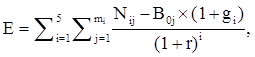 i - порядковый номер года, имеющий значение от 1 до 5;mi - количество плательщиков, воспользовавшихся льготой в i-м году;j - порядковый номер плательщика, имеющий значение от 1 до m;Nij - объем налогов, задекларированных для уплаты в консолидированный бюджет муниципального образования Ломоносовский муниципальный район Ленинградской области j-м плательщиком в i-м году.B0j - базовый объем налогов, задекларированных для уплаты в консолидированный бюджет муниципального образования Ломоносовский муниципальный район Ленинградской области j-м плательщиком в базовом году;gi - номинальный темп прироста налоговых доходов бюджета муниципального образования Ломоносовский муниципальный район Ленинградской области в i-м году по отношению к показателям базового года.Номинальный темп прироста налоговых доходов бюджета муниципального образования Ломоносовский муниципальный район Ленинградской области,  доведенный комитетом финансов администрации Ломоносовский муниципальный район до Управления, направляется кураторам налоговых расходов муниципального образования не позднее пяти рабочих дней после получения информации от комитета финансов администрации Ломоносовского муниципального района;r - расчетная стоимость среднесрочных рыночных заимствований муниципального образования Ломоносовский муниципальный район Ленинградской области, рассчитываемая по формуле:r = iинф + p + c, 	где:iинф - целевой уровень инфляции (4 процента);p - реальная процентная ставка, определяемая на уровне 2,5 процента;c - кредитная премия за риск, рассчитываемая в зависимости от отношения муниципального долга муниципального образования Ломоносовский муниципальный район Ленинградской области по состоянию на 1 января текущего финансового года к доходам (без учета безвозмездных поступлений) за отчетный период:при отношении менее 50 процентов кредитная премия за риск принимается равной 1 проценту,при отношении от 50 до 100 процентов кредитная премия за риск принимается равной 2 процентам,при отношении более 100 процентов кредитная премия за риск принимается равной 3 процентам.Базовый объем налогов, задекларированных для уплаты в бюджет муниципального образования Ломоносовский муниципальный район Ленинградской области j-м плательщиком в базовом году (B0j), рассчитывается по формуле:B0j = N0j + L0j, 	где:N0j - объем налогов, задекларированных для уплаты в бюджет муниципального образования Ломоносовский муниципальный район Ленинградской области j-м плательщиком в базовом году;L0j - объем льгот, предоставленных j-му плательщику в базовом году. 	В случае если на дату проведения оценки совокупного бюджетного эффекта (самоокупаемости) стимулирующих налоговых расходов муниципального образования для плательщиков, имеющих право на льготы, льготы действуют менее шести лет, объемы налогов, подлежащих уплате в бюджет муниципального образования Ломоносовский муниципальный район Ленинградской области, оцениваются (прогнозируются) по данным кураторов налоговых расходов муниципального образования и ИФНС России №8 по Ленинградской области.4.11. Для оценки эффективности налоговые расходы муниципального образования необходимо распределить в зависимости от их целевой составляющей:1) социальная - поддержка отдельных категорий граждан;2) техническая - устранение/уменьшение встречных финансовых потоков;3) стимулирующая - привлечение инвестиций и расширение экономического потенциала (включая создание новых рабочих мест, улучшение условий труда).4.12. Принципы оценки эффективности налоговых расходов муниципального образования:1) принцип самоокупаемости (дополнительные доходы от налогового расхода должны окупать выпадающие доходы бюджета муниципального образования Ломоносовский муниципальный район Ленинградской области);2) долговая устойчивость (эффективные налоговые расходы не приводят к росту долговой нагрузки муниципального образования Ломоносовский муниципальный район Ленинградской области);3) межбюджетное стимулирование (создание стимулов для отмены неэффективных налоговых расходов).5. Порядок обобщения результатов оценки эффективности налоговых расходов муниципального образования Ломоносовский муниципальный район Ленинградской области 	5.1. По итогам оценки эффективности налогового расхода муниципального образования куратор налогового расхода муниципального образования формулирует выводы о достижении целевых характеристик налогового расхода муниципального образования, вкладе налогового расхода муниципального образования в достижение целей муниципальных программ (подпрограмм муниципальных программ) и (или) целям социально-экономического развития муниципального образования Ломоносовский муниципальный район Ленинградской области, не относящихся к муниципальным программам (подпрограммам муниципальных программ)  муниципального образования Ломоносовский муниципальный район Ленинградской области, а также о наличии или об отсутствии более результативных (менее затратных для бюджета муниципального образования Ломоносовский муниципальный район Ленинградской области) альтернативных механизмов достижения целей муниципальных программ (подпрограмм муниципальных программ) и (или) целям социально-экономического политики муниципального образования Ломоносовский муниципальный район Ленинградской области, не относящихся к муниципальным программам (подпрограммам муниципальных программ)  муниципального образования Ломоносовский муниципальный район Ленинградской области.5.2. Паспорта налоговых расходов муниципального образования, результаты оценки эффективности налоговых расходов муниципального образования, рекомендации по результатам указанной оценки, включая предложения о необходимости сохранения (уточнения, отмены) предоставленных плательщикам льгот, направляются кураторами налоговых расходов муниципального образования в Управление ежегодно в сроки, установленные пунктом 3.4 настоящего Порядка.5.3. Управление формирует сводную оценку налоговых расходов муниципального образования на основе данных, представленных кураторами налоговых расходов муниципального образования, и направляет в комитет финансов администрации Ломоносовский муниципальный район Ленинградской области до 1 июня, при необходимости - уточненные данные до 20 августа.5.4. Результаты рассмотрения оценки налоговых расходов муниципального образования учитываются при формировании основных направлений бюджетной и налоговой политики муниципального образования Ломоносовский муниципальный район Ленинградской области, а также при проведении оценки эффективности реализации муниципальных программ (подпрограмм муниципальных программ)  муниципального образования Ломоносовский муниципальный район Ленинградской области.Приложение 1 к Порядку формирования перечня налоговых расходов и осуществление оценки налоговых расходов муниципального образования Ломоносовский муниципальный район Ленинградской областиФОРМА ПЕРЕЧНЯналоговых расходов муниципального образования Ломоносовский муниципальный район Ленинградской области на _______ годи плановый период __________________ годовПриложение 2 к Порядку формирования перечня налоговых расходов и осуществление оценки налоговых расходов муниципального образования Ломоносовский муниципальный район Ленинградской областиФОРМА ПАСПОРТАналогового расхода муниципального образования Ломоносовский муниципальный район Ленинградской области на ______ год_____________________________________________________(куратор налогового расхода муниципального образования Ломоносовский муниципальный район Ленинградской области)УТВЕРЖДЕНпостановлением администрации муниципального образования Ломоносовский муниципальный район Ленинградской областиОт 30.01.2020 № 79/20  Приложение 2 Список кураторов налоговых расходов, представляющих данные для формирования перечня налоговых расходов муниципального образования Ломоносовский муниципальный район Ленинградской области                               * При возникновении необходимости данные для формирования перечня налоговых расходов представляются и руководителями отраслевых (функциональных) подразделений администрации муниципального образования Ломоносовский муниципальный район Ленинградской области, к сфере деятельности которых относятся налоговые расходы, не относящиеся к муниципальным программам.N п/пКуратор налогового расхода муниципального образования Ломоносовский муниципальный район Ленинградской областиНаименование налога, по которому предусматривается налоговая льготаРеквизиты нормативного правового акта, устанавливающего налоговую льготуКатегория налогоплательщиков, которым предоставлена льготаНаименование муниципальных программ (подпрограмм муниципальных программ) и (или) целям социально-экономического развития муниципального образования Ломоносовский муниципальный район Ленинградской области, не относящимся к муниципальным программам (подпрограммам муниципальных программ)123456123Наименование налога, по которому предусматривается налоговая льготаРеквизиты нормативного правового акта, устанавливающего налоговую льготуУсловие предоставления налоговой льготыЦелевая категория налогоплательщиковДата начала действия предоставленной налоговой льготыДата прекращения действия налоговой льготыЦелевая категория налогового расходаЦели предоставления налоговой льготыНаименование муниципальных программ (подпрограмм муниципальных программ) и (или) целям социально-экономического развития муниципального образования Ломоносовский муниципальный район Ленинградской области, не относящимся к муниципальным программам (подпрограммам муниципальных программ)Показатели достижения целей муниципальных программ (подпрограмм муниципальных программ)  муниципального образования Ломоносовский муниципальный район Ленинградской области и(или) социально-экономической политикиЗначения показателей достижения целей муниципальных программ (подпрограмм муниципальных программ)  муниципального образования Ломоносовский муниципальный район Ленинградской области (или) социально-экономической политикиПрогнозные (оценочные) значения показателей достижения целей муниципальных программ (подпрограмм муниципальных программ)  муниципального образования Ломоносовский муниципальный район Ленинградской области и(или) социально-экономической политики на текущий финансовый год, на очередной финансовый год и на плановый годОбъем налоговых льгот за отчетный финансовый год (тыс. руб.)Общая численность плательщиков налога в отчетном финансовом году (ед.)Численность плательщиков налога, воспользовавшихся льготой (ед.)Базовый объем налогов, задекларированных для уплаты (тыс. руб.)Объем налогов, задекларированных для уплаты за шесть лет, предшествующих отчетному финансовому году (тыс. руб.)1234567891011121314151617№Наименование муниципальной программыПодразделение*1Современное образование в Ломоносовском муниципальном районе Комитет по образованию администрации муниципального образования Ломоносовский муниципальный район Ленинградской области2Развитие молодежной политики, культуры, физической культуры, спорта  и туризма в Ломоносовском районеОтдел социально-культурных проектов администрации муниципального образования Ломоносовский муниципальный район Ленинградской области3Обеспечение устойчивого функционирования и развития коммунальной и инженерной инфраструктуры и повышения энергоэффективности в Ломоносовском муниципальном районе Управление коммунального хозяйства, благоустройства  и жилищной политики администрации муниципального образования Ломоносовский муниципальный район Ленинградской области4Развитие малого и среднего предпринимательства в Ломоносовском муниципальном районе  Сектор потребительского рынка управления экономического развития и инвестиций администрации муниципального образования Ломоносовский муниципальный район Ленинградской областиУправление экономического развития и инвестиций администрации муниципального образования Ломоносовский муниципальный район Ленинградской области5Развитие автомобильных дорог в Ломоносовском муниципальном районе  Сектор транспорта и развития дорожной инфраструктуры администрации муниципального образования Ломоносовский муниципальный район Ленинградской области Управление коммунального хозяйства, благоустройства  и жилищной политики администрации муниципального образования Ломоносовский муниципальный район Ленинградской области 6Развитие сельского хозяйства в Ломоносовском муниципальном районе  Сектор агропромышленного комплекса управления экономического развития и инвестиций администрации муниципального образования Ломоносовский муниципальный район Ленинградской областиУправление экономического развития и инвестиций администрации муниципального образования Ломоносовский муниципальный район Ленинградской области7Управление муниципальными финансами Ломоносовского муниципального района  Комитет финансов администрации муниципального образования Ломоносовский муниципальный район Ленинградской области8Дополнительные меры социальной поддержки населения в Ломоносовском муниципальном районе Отдел социально-культурных проектов администрации муниципального образования Ломоносовский муниципальный район Ленинградской области9Формирование законопослушного поведения участников дорожного движения на территории муниципального образования Ломоносовский муниципальный район Ленинградской области на 2020-2022 годыКомитет по образованию администрации муниципального образования Ломоносовский муниципальный район Ленинградской области